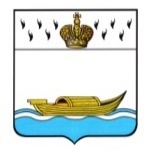 АДМИНИСТРАЦИЯВышневолоцкого городского округаПостановлениеот 19.03.2024                                                                                                  № 83г. Вышний ВолочекО внесении изменений в постановление  Администрации Вышневолоцкого городского округа от 20.02.2024 № 56«Об утверждении  Адресной инвестиционной программы  Вышневолоцкого городского округа  Тверской области на 2024 год и на  плановый период 2025 и 2026 годов» В соответствии с Бюджетным кодексом Российской Федерации, постановлением Правительства Тверской области от 21.12.2023 № 595-пп «Об утверждении адресной инвестиционной программы Тверской области на 2024 год и на плановый период 2025 и 2026 годов», Администрация Вышневолоцкого городского округа постановляет:Внести в постановление Администрации Вышневолоцкого городского округа от 20.02.2024 № 56 «Об утверждении Адресной инвестиционной программы Вышневолоцкого городского округа Тверской области на 2024 год и на плановый период 2025 и 2026 годов»                   (далее – Постановление) следующие изменения:1.1 в приложении к Постановлению:1.1.1. в паспорте Адресной инвестиционной программы Вышневолоцкого городского округа Тверской области на 2024 год                  и на плановый период 2025 и 2026 годов строку: «»изложить в следующей редакции:«»;1.1.2. в разделе «Обоснование объема средств и структура источников финансирования для реализации Адресной инвестиционной программы»:- в абзаце втором цифру «138391,50» заменить цифрой «141601,87»;- абзац третий изложить в следующей редакции:«-строительство объектов (включая проектно-изыскательские работы и работы по техприсоединению к сетям электроснабжения                                 и газораспределения) (2024 год) - 97642,37 тыс. руб.,».1.1.3. приложение к Адресной инвестиционной программе Вышневолоцкого городского округа Тверской области на 2024 год и на плановый период 2025 и 2026 годов изложить в новой редакции согласно приложению к настоящему постановлению.2.Настоящее постановление подлежит размещению на официальном сайте муниципального образования Вышневолоцкий городской округ Тверской области в информационно-телекоммуникационной сети «Интернет».3.Настоящее постановление вступает в силу со дня его принятия          и распространяется на правоотношения, возникшие с 22.02.2024. ГлаваВышневолоцкого городского округа                                                 Н.П. РощинаОбъемы и источники финансирования Адресной инвестиционной программыОбщий объем финансирования Адресной инвестиционной программы на 2024-2026 годы – 138391,50 тыс. руб., в том числе по годам и источникам финансирования:                                                                                                             тыс. руб.Общий объем финансирования Адресной инвестиционной программы на 2024-2026 годы – 138391,50 тыс. руб., в том числе по годам и источникам финансирования:                                                                                                             тыс. руб.Общий объем финансирования Адресной инвестиционной программы на 2024-2026 годы – 138391,50 тыс. руб., в том числе по годам и источникам финансирования:                                                                                                             тыс. руб.Общий объем финансирования Адресной инвестиционной программы на 2024-2026 годы – 138391,50 тыс. руб., в том числе по годам и источникам финансирования:                                                                                                             тыс. руб.Общий объем финансирования Адресной инвестиционной программы на 2024-2026 годы – 138391,50 тыс. руб., в том числе по годам и источникам финансирования:                                                                                                             тыс. руб.Объемы и источники финансирования Адресной инвестиционной программыИсточники финансирования202420252026ВСЕГООбъемы и источники финансирования Адресной инвестиционной программыфедеральный бюджет75512,1214371,298622,8298506,23Объемы и источники финансирования Адресной инвестиционной программыобластной бюджет26937,384226,913212,4834376,77Объемы и источники финансирования Адресной инвестиционной программыместный бюджет5508,500,000,005508,50Объемы и источники финансирования Адресной инвестиционной программыИТОГО:107958,0018598,2011835,30138391,50Объемы и источники финансирования Адресной инвестиционной программыОбщий объем финансирования Адресной инвестиционной программы на 2024-2026 годы – 141601,87 тыс. руб., в том числе по годам и источникам финансирования:                                                                                                             тыс. руб.Общий объем финансирования Адресной инвестиционной программы на 2024-2026 годы – 141601,87 тыс. руб., в том числе по годам и источникам финансирования:                                                                                                             тыс. руб.Общий объем финансирования Адресной инвестиционной программы на 2024-2026 годы – 141601,87 тыс. руб., в том числе по годам и источникам финансирования:                                                                                                             тыс. руб.Общий объем финансирования Адресной инвестиционной программы на 2024-2026 годы – 141601,87 тыс. руб., в том числе по годам и источникам финансирования:                                                                                                             тыс. руб.Общий объем финансирования Адресной инвестиционной программы на 2024-2026 годы – 141601,87 тыс. руб., в том числе по годам и источникам финансирования:                                                                                                             тыс. руб.Объемы и источники финансирования Адресной инвестиционной программыИсточники финансирования202420252026ВСЕГООбъемы и источники финансирования Адресной инвестиционной программыфедеральный бюджет75512,1214371,298622,8298506,23Объемы и источники финансирования Адресной инвестиционной программыобластной бюджет26937,384226,913212,4834376,77Объемы и источники финансирования Адресной инвестиционной программыместный бюджет8718,870,000,008718,87Объемы и источники финансирования Адресной инвестиционной программыИТОГО:111168,3718598,2011835,30141601,87